F2 - INVESTIGATION FORM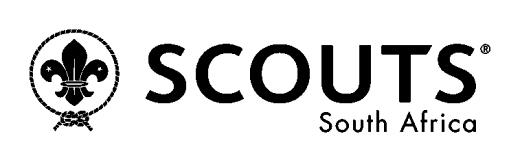 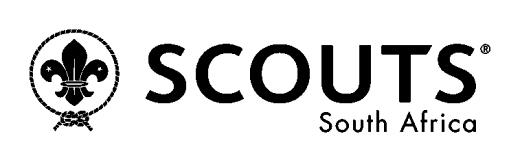 This form must be strictly factual and not contain any judgment of the actions of those involved.It is confidential and is only available to the Mediator of a Grievance or Chairperson of a Disciplinary Hearing.Date: 			…………………………………………………..Name of Investigator:  …………………………………………….Role:………………………………………………….. Nature of Complaint: (Attach all statement forms obtained during the investigation)Record of investigation:	 Attach additional pages as required.Investigator’s Recommendation:*Delete as appropriate *The Statement and this investigation do not give cause for a Grievance or Disciplinary process to be initiated*This complaint should be addressed as a Grievance*This complaint may result in Disciplinary Action which should be initiatedComments:	InvestigatorDate